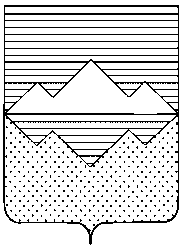 СОБРАНИЕ ДЕПУТАТОВСАТКИНСКОГО МУНИЦИПАЛЬНОГО РАЙОНАЧЕЛЯБИНСКОЙ ОБЛАСТИРЕШЕНИЕот 27 апреля 2022 года №217/41г. СаткаО внесении изменений в приложение решения Собрания депутатов Саткинского муниципального района от 06.12.2021 №166/29 «О принятии местных нормативов градостроительного проектирования Саткинского муниципального района Челябинской области»В соответствии с Градостроительным кодексом Российской Федерации, Федеральным законом от 29.12.2004 г. № 191 – ФЗ «О введении в действие Градостроительного кодекса Российской Федерации», Приказом Министерства строительства и инфраструктуры Челябинской области от 27.12.2021 № 325 «О внесении изменений в приказ Министерства строительства и инфраструктуры Челябинской области от 29.10.2020 г. № 268 «Об утверждении региональных нормативов градостроительного проектирования Челябинской области», руководствуясь Уставом Саткинского муниципального района, Положением «О составе, порядке подготовки и утверждения местных нормативов градостроительного проектирования», утвержденным Постановлением администрации Саткинского муниципального района от 04.09.2014 №1113 (с изменениями и дополнениями),СОБРАНИЕ ДЕПУТАТОВ САТКИНСКОГО МУНИЦИПАЛЬНОГО РАЙОНА РЕШАЕТ:	1. Внести в приложение решения Собрания депутатов Саткинского муниципального района от 06.12.2021 № 166/29 «О принятии местных нормативов градостроительного проектирования Саткинского муниципального района Челябинской области» следующие изменения:	1) в пункте 69 слово «временных» исключить;	2) пункт 79 изложить в следующей редакции:	«79. В условиях реконструкции при размещении новой жилой застройки в кварталах сложившейся застройки места для хранения автомобилей должны быть предусмотрены в границах земельных участков жилых домов из расчетов не менее 1 место на одну квартиру.Места хранения автомобилей и других мототранспортных средств, принадлежащих инвалидам, следует предусматривать в радиусе пешеходной доступности не более 50 м от входов в жилые дома»;3) пункт 81 изложить в следующей редакции:«81. Нормы расчета мест хранения автомобилей допускается принимать в соответствии с таблицей 13.»                                                                                                                                  Таблица 132. Настоящее решение опубликовать в газете «Саткинский рабочий» и разместить на официальном сайте администрации Саткинского муниципального района.3. Контроль за исполнением настоящего решения возложить на комиссию по законодательству и местному самоуправлению (председатель - Е.Р. Привалова).4. Настоящее решение вступает в силу со дня официального опубликования.Глава Саткинского муниципального района                                                               А.А. ГлазковЗдания и сооружения, рекреационные территории, объекты отдыхаРасчетная единицаПредусматривается 1 машино-место на следующее количество расчетных единицСтатья 1. Здания и сооруженияСтатья 1. Здания и сооруженияСтатья 1. Здания и сооруженияУчреждения органов государственной власти, органы местного самоуправлениям2 общей площади220Административно управленческие учреждения, иностранные представительства, представительства субъектов Российской Федерации, здания и помещения общественных организацийм2 общей площади120Коммерческо – деловые центры, офисные здания и помещения, страховые компаниим2 общей площади60Банки и банковские учреждения, кредитно – финансовые учреждения:- с операционными заламим2 общей площади35- без операционных заловм2 общей площади60Здания и комплексы многофункциональныеПО СП 160.1325800.2014 «Здания и комплексы многофункциональные. Правила проектирования» (утв. Приказом Министерства строительства и жилищно – коммунального хозяйства Российской Федерации от 07.08.2014 № 440/пр) (с изменениями и дополнениями)ПО СП 160.1325800.2014 «Здания и комплексы многофункциональные. Правила проектирования» (утв. Приказом Министерства строительства и жилищно – коммунального хозяйства Российской Федерации от 07.08.2014 № 440/пр) (с изменениями и дополнениями)Здания судов общей юрисдикцииПо СП 152.13330.2018 «Здания федеральных судов. Правила проектирования» (утв. приказом Министерства строительства и жилищно-коммунального хозяйства РФ от 15.08.2018 г. № 524/пр)По СП 152.13330.2018 «Здания федеральных судов. Правила проектирования» (утв. приказом Министерства строительства и жилищно-коммунального хозяйства РФ от 15.08.2018 г. № 524/пр)Здания и сооружения следственных органовПо СП 228.1325800.2014 «Здания и сооружения следственных органов. Правила проектирования» (утв. Приказом Министерства строительства и жилищно-коммунального хозяйства Российской Федерации от 26.12.2014 г. № 192/пр)По СП 228.1325800.2014 «Здания и сооружения следственных органов. Правила проектирования» (утв. Приказом Министерства строительства и жилищно-коммунального хозяйства Российской Федерации от 26.12.2014 г. № 192/пр)Образовательные организации, реализующие программы высшего образованияПреподаватели, сотрудники, студенты, занятые в одну смену4 преподавателя и сотрудника + 1 машино –место на 10 студентовПрофессиональные образовательные организации, образовательные организации искусств городского значенияПреподаватели, занятые в одну смену3Центры обучения, самодеятельного творчества, клубы по интересам для взрослыхм2 общей площади25Научно-исследовательские и проектные институтым2 общей площади170Производственные здания и коммунально – складские объекты, размещаемые в составе многофункциональных зонРаботающие в двух смежных сменах, чел.8Объекты производственного и коммунального назначения, размещаемые на участках территорий производственных и промышленно-производственных объектов100 чел., работающих в двух смежных10Магазины – склады (мелкооптовой и розничной торговли, гипермаркеты)м2 общей площади35Объекты торгового назначения с широким ассортиментом товаров периодического спроса продовольственной и (или) непродовольственной групп (торговые центры, торговые комплексы, супермаркеты, универсамы, универмаги и т.п.)м2 общей площади50Специализированные магазины по продаже товаров эпизодического спроса непродовольственной группы (спортивные, автосалоны, мебельные, бытовой техники, музыкальных инструментов, ювелирные, книжные и т. п.)м2 общей площади70Рынки постоянные:- универсальные и непродовольственныем2 общей площади40- продовольственные и сельскохозяйственныем2 общей площади50Предприятия общественного питания периодического спроса (рестораны, кафе)Посадочные места5Объекты коммунально-бытового обслуживания:- баниЕдиновременные посетители6- ателье, фотосалоны городского значения, салоны-парикмахерские, салоны красоты, солярии, салоны моды, свадебные салоным2 общей площади15- салоны ритуальных услугм2 общей площади25- химчистки, прачечные, ремонтные мастерские, специализированные центры по обслуживанию сложной бытовой техники и др.Рабочее место приемщика2ГостиницыПо СП 2571325800.2016 «Здания гостиниц. Правила проектирования» (утв. Приказом Министерства строительства и жилищно-коммунального хозяйства Российской Федерации от 20.10.2016 г. № 724/пр)По СП 2571325800.2016 «Здания гостиниц. Правила проектирования» (утв. Приказом Министерства строительства и жилищно-коммунального хозяйства Российской Федерации от 20.10.2016 г. № 724/пр)Выставочно-музейные комплексы, музеи-заповедники, музеи, галереи, выставочные залыЕдиновременные посетители8Здания театрально-зрелищныеВ соответствии с СП 309.1325800.2017 «Здания театрально-зрелищные. Правила проектирования» (утв. Приказом Министерства строительства и жилищно-коммунального хозяйства Российской Федерации от 29.08.2017 г. № 1179/пр)В соответствии с СП 309.1325800.2017 «Здания театрально-зрелищные. Правила проектирования» (утв. Приказом Министерства строительства и жилищно-коммунального хозяйства Российской Федерации от 29.08.2017 г. № 1179/пр)Центральные, специальные и специализированные библиотеки, интернет-кафеПостоянные места8Объекты религиозных конфессий (церкви, костелы, мечети, синагоги и др.Единовременные посетители10Досугово-развлекательные учреждения: развлекательные центры, дискотеки, залы игровых автоматов, ночные клубыЕдиновременные посетители7Бильярдные, боулингиЕдиновременные посетители4Здания и помещения медицинских организацийПо СП 158.13330.2014 «Здания и помещения медицинских организаций. Правила проектирования» (утв. Приказом Министерства строительства и жилищно-коммунального хозяйства Российской Федерации от 18.02.2014 г. № 58/пр)По СП 158.13330.2014 «Здания и помещения медицинских организаций. Правила проектирования» (утв. Приказом Министерства строительства и жилищно-коммунального хозяйства Российской Федерации от 18.02.2014 г. № 58/пр)Спортивные комплексы и стадионы с трибунамиМеста на трибунах30Оздоровительные комплексы (фитнес-клубы, ФОК, спортивные и тренажерные залы)- общей площадью менее 1000м2 общей площади40- общей площадью 1000 и болеем2 общей площади55Муниципальные детские физкультурно – оздоровительные объекты локального и районного уровней обслуживания:- тренажерные залы площадью 150-500Единовременные посетители10- ФОК с залом площадью 1000-2000Единовременные посетители10- ФОК с залом и бассейном общей площадью 2000-3000Единовременные посетители7Специализированные спортивные клубы и комплексы (теннис, конный спорт, горнолыжные центры и др.)Единовременные посетители4Аквапарки, бассейныЕдиновременные посетители7Катки с искусственным покрытием общей площадью более 3000Единовременные посетители7Железнодорожные вокзалыПассажиры дальнего следования в час пик10АвтовокзалыПассажиры в час пик15АэровокзалыПассажиры в час пик8Речные портыПассажиры в час пик9Исправительные учреждения и центры уголовно-исправительной системы100 работников от общей численности исправительного учреждения10Статья II. Рекреационные территории и объекты отдыхаСтатья II. Рекреационные территории и объекты отдыхаСтатья II. Рекреационные территории и объекты отдыхаПляжи и парки в зонах отдыха100 единовременных посетителей20Лесопарки и заповедники100 единовременных посетителей10Базы кратковременного отдыха (спортивные, лыжные, рыболовные, охотничьи и др.)100 единовременных посетителей15Береговые базы маломерного флота100 единовременных посетителей15Дома отдыха и санатории, санатории-профилактории, базы отдыха предприятий и туристические базы100 отдыхающих и обслуживающего персонала5Предприятия общественного питания, торговли100 мести в залах или единовременных посетителей и персонала10Примечание:1.Длина пешеходных подходов от мест хранения легковых автомобилей до объектов в зонах массового отдыха не должна превышать 1000 м.2. Вместимость стоянок для парковки туристических автобусов у аэропортов, железнодорожных вокзалов следует принимать по норме 4 места хранения авомобилей на 100 пассажиров (туристов), прибывающих в часы пик.Параметры парковки должны рассчитываться с учетом класса вместимости автобусов, но не менее по ширине -3,0 м, по длине – 8,5 м и безопасного прохода пешеходов между границами парковочных мест шириной не менее 0,75 м.Примечание:1.Длина пешеходных подходов от мест хранения легковых автомобилей до объектов в зонах массового отдыха не должна превышать 1000 м.2. Вместимость стоянок для парковки туристических автобусов у аэропортов, железнодорожных вокзалов следует принимать по норме 4 места хранения авомобилей на 100 пассажиров (туристов), прибывающих в часы пик.Параметры парковки должны рассчитываться с учетом класса вместимости автобусов, но не менее по ширине -3,0 м, по длине – 8,5 м и безопасного прохода пешеходов между границами парковочных мест шириной не менее 0,75 м.Примечание:1.Длина пешеходных подходов от мест хранения легковых автомобилей до объектов в зонах массового отдыха не должна превышать 1000 м.2. Вместимость стоянок для парковки туристических автобусов у аэропортов, железнодорожных вокзалов следует принимать по норме 4 места хранения авомобилей на 100 пассажиров (туристов), прибывающих в часы пик.Параметры парковки должны рассчитываться с учетом класса вместимости автобусов, но не менее по ширине -3,0 м, по длине – 8,5 м и безопасного прохода пешеходов между границами парковочных мест шириной не менее 0,75 м.